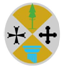 CONSIGLIO REGIONALE DELLA CALABRIASEGRETARIATO GENERALEREGISTRO PARTICOLAREDETERMINAZIONE DEL SEGRETARIO GENERALEREGISTRO GENERALEOGGETTO: Attuazione Piano della Comunicazione 2016/2018 - Sottosezione ‘Comunicazione Istituzionale’ (par.2.2 Information Gathering) – affidamento diretto, ai sensi dell’art.36, comma 2, lett.a, d.lgs.50/2016 e ss.mm.ii., a mezzo di ordine diretto di acquisto sul MePA, del servizio di fornitura e consultazione della rassegna stampa telematica giornalieraIL SEGRETARIO GENERALEPREMESSOCHE, al fine di definire una programmazione organica ed integrata delle attività di informazione e di comunicazione istituzionale del Consiglio regionale, con deliberazione dell’Ufficio di Presidenza del Consiglio regionale n. 37 del 22 settembre 2016, su proposta del Segretario Generale nella qualità di unità organizzativa di coordinamento delle diverse strutture consiliari dedite alla Comunicazione ed alla Informazione istituzionale, è stato approvato il Piano della Comunicazione del Consiglio regionale 2016-2018;CHE il predetto piano, aggiornato e modificato con deliberazione dell’Ufficio di Presidenza n.32 del 4 giugno 2018, è allo stato articolato nelle sezioni della Comunicazione istituzionale, dell’Informazione istituzionale, del Piano delle inserzioni istituzionali, degli Eventi Culturali e delle Ulteriori Iniziative di comunicazione culturale;CHE, con la deliberazione sopra citata, si demanda al Segretario Generale il compimento di tutti gli atti consequenziali e, in particolare, l’individuazione, nell’ambito delle funzioni previste dalla legge, della struttura competente per l’attuazione delle sezioni del Piano;CHE, con determinazione dello scrivente R.G. n. 520 del 7 dicembre 2016, sono stati individuati nel Segretariato generale, nell'Ufficio del Portavoce, nel Settore Relazioni Esterne e nel Settore Provveditorato Economato e Contratti le strutture competenti all’attuazione della sottosezione del Piano della Comunicazione costituita dal ‘Piano della comunicazione istituzionale’;CONSIDERATO CHE, ai sensi del paragrafo 2.2, la logica della costruzione del Piano si basa del metodo dell’information gathering, essenziale per individuare le azioni comunicative più appropriate per il raggiungimento degli obiettivi stabiliti e propedeutica alla scelta delle iniziative da assumere;CHE, ai sensi del paragrafo 2.2 sopra citato, nel contesto della fase di information gathering va annoverato anche il servizio di rassegna stampa quotidiana, che costituisce uno strumento indispensabile per garantire la possibilità di accedere in maniera organica e facilmente fruibile alle informazioni afferenti all'attività istituzionale (o quella ad essa comunque connessa) dell'Assemblea, digitalmente, da remoto e con dispositivi portatili e rappresenta sicuramente uno dei più importanti strumenti di lavoro sia per la sua preminente funzione informativa sia per la verifica del raggiungimento degli obiettivi di comunicazione istituzionale;PRESO ATTO CHE, con nota prot. n 503 dell’8 gennaio 2019, il Capo Ufficio Stampa, Dott. Romano Pitaro, ha comunicato l’imminente scadenza del contratto avente ad oggetto il servizio di fornitura e consultazione della rassegna stampa telematica giornaliera e l’opportunità di procedere all’acquisizione di un servizio avente le medesime caratteristiche del precedente;CHE, con successiva nota prot. n. 2078 del 22 gennaio 2019, il medesimo Capo Ufficio Stampa ha precisato che il servizio de quo deve avere durata biennale e che l’importo massimo del corrispettivo per l’espletamento del servizio deve essere pari ad € 19.0000,00 (diciannovemila/00) Iva inclusa, allegando altresì la documentazione necessaria per l’affidamento e precisamente: capitolato tecnico, elenco testate e parole chiave;CHE, con nota prot. n. 1709 del 18 gennaio 2019, è stata individuata quale responsabile del procedimento di acquisizione del servizio de quo la dott.ssa Manuela Lacaria, esperto amministrativo in servizio presso l’ufficio di supporto all’Ufficio Stampa;VERIFICATO CHE il contratto de quo scadrà in data 2 febbraio 2018, giusta determinazione del Segretario generale R.G. n. 16 del 24 gennaio 2017;PRESO ATTO CHE, l’art.1 comma 450 della Legge n.296/2006 dispone che le amministrazioni pubbliche di cui all'articolo 1 del decreto legislativo 30 marzo 2001, n. 165, ‘ per gli acquisti di beni e servizi di importo pari o superiore a 1.000 euro e inferiore alla soglia di rilievo comunitario sono tenute a fare ricorso al mercato elettronico della pubblica amministrazione ovvero ad altri mercati elettronici …… ovvero al sistema telematico messo a disposizione dalla centrale regionale di riferimento per lo svolgimento delle relative procedure’;VERIFICATO che il servizio de quo è presente sul Mercato elettronico della pubblica amministrazione (MEPA);VALUTATO:-	che il MEPA consente di effettuare ordini sotto soglia dal catalogo di prodotti e servizi offerti da una pluralità di fornitori, scegliendo quella più rispondente ed adeguata alle esigenze dell’Amministrazione attraverso le modalità dell’Ordine diretto di acquisto (OdA) o mediante Richiesta di offerta (RdO);-	che il ricorso al MEPA favorisce soluzioni operative trasparenti, immediate e facilmente sviluppabili consentendo, inoltre, di snellire le procedure e i tempi di acquisto;DATO ATTO CHE trattandosi di servizio di importo inferiore ad € 40.000,00, è possibile procedere all’affidamento dello stesso mediante procedura di affidamento diretto,  ex art.36, comma 2, lett. a, d.lgs. 50/2016 e ss.mm.ii.;CONSIDERATO CHE, alla luce delle indicazioni fornite dall’ANAC nelle Linee Guida n.4 recanti “Procedure per l’affidamento dei contratti pubblici di importo inferiore alle soglie di rilevanza comunitaria, indagini di mercato e formazione e gestione degli elenchi di operatori economici” approvate dal Consiglio dell’Autorità con delibera n. 1097, del 26 ottobre 2016 ed aggiornate al d.lgs. 56/2017, con delibera del Consiglio dell’Autorità n. 206 del 1 marzo 2018, il confronto dei preventivi di spesa forniti da due o più operatori economici, rappresenta una best practice , anche alla luce delle regole di concorrenza;RICHIAMATO l’art.30 d.lgs. 50/2016 e ss.mm.ii., che stabilisce che, nell’affidamento degli appalti e delle concessioni, le stazioni appaltanti rispettano i principi di economicita', efficacia, tempestivita', correttezza nonché i principi di libera concorrenza, non discriminazione, trasparenza, proporzionalita' e pubblicita'; DATO ATTO CHE, nel rispetto dei principi sopra richiamati, nonché del principio di rotazione stabilito dall’art.-36, comma 1, d.lgs. 50/2016 e ss.mm.ii., a seguito di indagine di mercato svolta sul MePA; sono stati consultati i seguenti operatori economici:-	1) L’ECO DELLA STAMPA s.p.a.-	2) MIMESI s.r.l.-	3) SIFA s.r.l.-	4) WAYPRESS s.r.l.CHE, alla scadenza del termine previsto per la presentazione delle offerte, risulta pervenuto un unico preventivo da parte dell’operatore economico MIMESI s.r.l., acquisito agli atti in data 29 gennaio 2019 al n. 3052 di prot. gen.;PRESO ATTO della valutazione di congruità, da parte del RUP, del predetto preventivo in quanto conforme alle esigenze del Consiglio regionale e della conseguente accettazione del medesimo, giusta nota del RUP prot. n.3059 del 29 gennaio 2019;DATO ATTO CHE il presente appalto non presenta rischi interferenziali e pertanto non è stato redatto il DUVRI;VERIFICATA la sussistenza della necessaria copertura finanziaria nell’apposito capitolo del bilancio del Consiglio regionale;RITENUTO dover procedere in merito;VISTI-	il D.Lgs. 165/2001 e ss.mm.ii.;-	la Legge regionale 13 maggio 1996, n.8;-	la Legge regionale 4 settembre 2001, n. 19 e ss. mm. ii.;-	il d.lgs. 18 aprile 2016. n.50, ed in particolare l’art. 36, comma 2, lettera a);-	la deliberazione dell’Ufficio di Presidenza n. 67 del 18.04.2001 e ss.mm.ii. di approvazione del Regolamento sull’ordinamento degli Uffici e dei Servizi del Consiglio Regionale;-	la Legge regionale 6 aprile 2011 n. 11, recante “Istituzione del Bollettino Ufficiale Telematico della Regione Calabria e norme per la pubblicazione degli atti”, ed in particolare gli art. 5 e 9;-	la deliberazione del Consiglio Regionale n. 190 del 4 maggio 2017, modificata ed integrata con deliberazione del Consiglio regionale n. 342 del 28 settembre 2018, di approvazione del nuovo Regolamento di Amministrazione e Contabilità del Consiglio Regionale della Calabria;-	la deliberazione dell’Ufficio di Presidenza n. 71 del 24 novembre 2017, con la quale è stata approvata la nuova struttura organizzativa del Consiglio regionale;-	la deliberazione del Consiglio regionale n. 356 del 21 dicembre 2018, con la quale è stato approvato il bilancio di previsione del Consiglio regionale per gli esercizi 2019-2021;-	la deliberazione dell’Ufficio di Presidenza n. 41 del 06 agosto 2015 con la quale è stato conferito allo scrivente l’incarico di  Segretario/Direttore Generale del Consiglio Regionale della Calabria;DETERMINA1.	di affidare il servizio di fornitura e consultazione della rassegna stampa telematica giornaliera del Consiglio regionale in favore della società MIMESI s.r.l., con sede legale in Viale Richard 1A, 20143 MILANO, P.Iva e Codice Fiscale 02161300344, a mezzo di ordine diretto di acquisto sul Mercato elettronico della Pubblica Amministrazione per il periodo di mesi 24 (ventiquattro) decorrenti dalla data di sottoscrizione del documento di stipula generato dal Mercato Elettronico, fissata per il 3 febbraio 2019, per il prezzo complessivo pari ad euro 15.000,00 (quindicimila/00) Iva esclusa;2.	Di impegnare la somma complessiva pari ad euro 8.322,74  (IVA inclusa) su Missione 1 Programma 2 Titolo 1 Macroaggregato 103 Capitolo 52372 articolo 372 P.d.c. 1.03.02.02.999  del bilancio del Consiglio regionale 2019 -2021, con scadenza nell’esercizio 2019, che presenta la necessaria disponibilità;3.	Di impegnare la somma complessiva pari ad euro 9.150,00  (IVA inclusa) su Missione 1 Programma 2 Titolo 1 Macroaggregato 103 Capitolo 52372 articolo 372 P.d.c. 1.03.02.02.999  del bilancio del Consiglio regionale 2019 -2021, con scadenza nell’esercizio 2020, che presenta la necessaria disponibilità;                                                              4.	Di impegnare la somma complessiva di  € 827,26 (IVA inclusa) su Missione 1 Programma 2 Titolo 1 Macroaggregato 103 Capitolo 52372 articolo 372 P.d.c. 1.03.02.02.999  del bilancio del Consiglio regionale 2019 -2021, con scadenza nell’esercizio 2021, che presenta la necessaria disponibilità;5.	Di dare atto che il codice identificativo di gara (CIG) attribuito dall’ANAC il seguente: CIG Z2826ECFE7;6.	Di demandare all’Ufficio Stampa l’emissione, previa attestazione di regolarità della prestazione, dei relativi ordinativi di pagamento; 7.	Di notificare il presente provvedimento all’operatore economico MIMESI s.r.l. esclusivamente a mezzo pec all’indirizzo: mimesi@pec.mimesi.com;8.	Di trasmettere copia del presente provvedimento:•	Al Settore Segreteria Ufficio di Presidenza;•	Al Settore Bilancio e Ragioneria, anche per l’inoltro a collegio dei revisori dei conti;•	All’Ufficio Stampa;•	Al Portavoce del Consiglio regionale;•	Al Settore Informatico e Flussi Informativi;DARE ATTO che il presente provvedimento, formulato alla stregua della istruttoria compiuta dal responsabile del procedimento ex art.5 della L.R. n. 19/2001, sarà pubblicato sul B.U. della Regione Calabria.                                                                                                   F. to    IL SEGRETARIO GENERALE                                                                                                                      (Dott. Maurizio PRIOLO)                        OGGETTO: Attuazione Piano della Comunicazione 2016/2018 - Sottosezione ‘Comunicazione Istituzionale’ (par.2.2 Information Gathering) – affidamento diretto, ai sensi dell’art.36, comma 2, lett.a, d.lgs.50/2016 e ss.mm.ii., a mezzo di ordine diretto di acquisto sul MePA, del servizio di fornitura e consultazione della rassegna stampa telematica giornalieraIL SEGRETARIO GENERALEPREMESSOCHE, al fine di definire una programmazione organica ed integrata delle attività di informazione e di comunicazione istituzionale del Consiglio regionale, con deliberazione dell’Ufficio di Presidenza del Consiglio regionale n. 37 del 22 settembre 2016, su proposta del Segretario Generale nella qualità di unità organizzativa di coordinamento delle diverse strutture consiliari dedite alla Comunicazione ed alla Informazione istituzionale, è stato approvato il Piano della Comunicazione del Consiglio regionale 2016-2018;CHE il predetto piano, aggiornato e modificato con deliberazione dell’Ufficio di Presidenza n.32 del 4 giugno 2018, è allo stato articolato nelle sezioni della Comunicazione istituzionale, dell’Informazione istituzionale, del Piano delle inserzioni istituzionali, degli Eventi Culturali e delle Ulteriori Iniziative di comunicazione culturale;CHE, con la deliberazione sopra citata, si demanda al Segretario Generale il compimento di tutti gli atti consequenziali e, in particolare, l’individuazione, nell’ambito delle funzioni previste dalla legge, della struttura competente per l’attuazione delle sezioni del Piano;CHE, con determinazione dello scrivente R.G. n. 520 del 7 dicembre 2016, sono stati individuati nel Segretariato generale, nell'Ufficio del Portavoce, nel Settore Relazioni Esterne e nel Settore Provveditorato Economato e Contratti le strutture competenti all’attuazione della sottosezione del Piano della Comunicazione costituita dal ‘Piano della comunicazione istituzionale’;CONSIDERATO CHE, ai sensi del paragrafo 2.2, la logica della costruzione del Piano si basa del metodo dell’information gathering, essenziale per individuare le azioni comunicative più appropriate per il raggiungimento degli obiettivi stabiliti e propedeutica alla scelta delle iniziative da assumere;CHE, ai sensi del paragrafo 2.2 sopra citato, nel contesto della fase di information gathering va annoverato anche il servizio di rassegna stampa quotidiana, che costituisce uno strumento indispensabile per garantire la possibilità di accedere in maniera organica e facilmente fruibile alle informazioni afferenti all'attività istituzionale (o quella ad essa comunque connessa) dell'Assemblea, digitalmente, da remoto e con dispositivi portatili e rappresenta sicuramente uno dei più importanti strumenti di lavoro sia per la sua preminente funzione informativa sia per la verifica del raggiungimento degli obiettivi di comunicazione istituzionale;PRESO ATTO CHE, con nota prot. n 503 dell’8 gennaio 2019, il Capo Ufficio Stampa, Dott. Romano Pitaro, ha comunicato l’imminente scadenza del contratto avente ad oggetto il servizio di fornitura e consultazione della rassegna stampa telematica giornaliera e l’opportunità di procedere all’acquisizione di un servizio avente le medesime caratteristiche del precedente;CHE, con successiva nota prot. n. 2078 del 22 gennaio 2019, il medesimo Capo Ufficio Stampa ha precisato che il servizio de quo deve avere durata biennale e che l’importo massimo del corrispettivo per l’espletamento del servizio deve essere pari ad € 19.0000,00 (diciannovemila/00) Iva inclusa, allegando altresì la documentazione necessaria per l’affidamento e precisamente: capitolato tecnico, elenco testate e parole chiave;CHE, con nota prot. n. 1709 del 18 gennaio 2019, è stata individuata quale responsabile del procedimento di acquisizione del servizio de quo la dott.ssa Manuela Lacaria, esperto amministrativo in servizio presso l’ufficio di supporto all’Ufficio Stampa;VERIFICATO CHE il contratto de quo scadrà in data 2 febbraio 2018, giusta determinazione del Segretario generale R.G. n. 16 del 24 gennaio 2017;PRESO ATTO CHE, l’art.1 comma 450 della Legge n.296/2006 dispone che le amministrazioni pubbliche di cui all'articolo 1 del decreto legislativo 30 marzo 2001, n. 165, ‘ per gli acquisti di beni e servizi di importo pari o superiore a 1.000 euro e inferiore alla soglia di rilievo comunitario sono tenute a fare ricorso al mercato elettronico della pubblica amministrazione ovvero ad altri mercati elettronici …… ovvero al sistema telematico messo a disposizione dalla centrale regionale di riferimento per lo svolgimento delle relative procedure’;VERIFICATO che il servizio de quo è presente sul Mercato elettronico della pubblica amministrazione (MEPA);VALUTATO:-	che il MEPA consente di effettuare ordini sotto soglia dal catalogo di prodotti e servizi offerti da una pluralità di fornitori, scegliendo quella più rispondente ed adeguata alle esigenze dell’Amministrazione attraverso le modalità dell’Ordine diretto di acquisto (OdA) o mediante Richiesta di offerta (RdO);-	che il ricorso al MEPA favorisce soluzioni operative trasparenti, immediate e facilmente sviluppabili consentendo, inoltre, di snellire le procedure e i tempi di acquisto;DATO ATTO CHE trattandosi di servizio di importo inferiore ad € 40.000,00, è possibile procedere all’affidamento dello stesso mediante procedura di affidamento diretto,  ex art.36, comma 2, lett. a, d.lgs. 50/2016 e ss.mm.ii.;CONSIDERATO CHE, alla luce delle indicazioni fornite dall’ANAC nelle Linee Guida n.4 recanti “Procedure per l’affidamento dei contratti pubblici di importo inferiore alle soglie di rilevanza comunitaria, indagini di mercato e formazione e gestione degli elenchi di operatori economici” approvate dal Consiglio dell’Autorità con delibera n. 1097, del 26 ottobre 2016 ed aggiornate al d.lgs. 56/2017, con delibera del Consiglio dell’Autorità n. 206 del 1 marzo 2018, il confronto dei preventivi di spesa forniti da due o più operatori economici, rappresenta una best practice , anche alla luce delle regole di concorrenza;RICHIAMATO l’art.30 d.lgs. 50/2016 e ss.mm.ii., che stabilisce che, nell’affidamento degli appalti e delle concessioni, le stazioni appaltanti rispettano i principi di economicita', efficacia, tempestivita', correttezza nonché i principi di libera concorrenza, non discriminazione, trasparenza, proporzionalita' e pubblicita'; DATO ATTO CHE, nel rispetto dei principi sopra richiamati, nonché del principio di rotazione stabilito dall’art.-36, comma 1, d.lgs. 50/2016 e ss.mm.ii., a seguito di indagine di mercato svolta sul MePA; sono stati consultati i seguenti operatori economici:-	1) L’ECO DELLA STAMPA s.p.a.-	2) MIMESI s.r.l.-	3) SIFA s.r.l.-	4) WAYPRESS s.r.l.CHE, alla scadenza del termine previsto per la presentazione delle offerte, risulta pervenuto un unico preventivo da parte dell’operatore economico MIMESI s.r.l., acquisito agli atti in data 29 gennaio 2019 al n. 3052 di prot. gen.;PRESO ATTO della valutazione di congruità, da parte del RUP, del predetto preventivo in quanto conforme alle esigenze del Consiglio regionale e della conseguente accettazione del medesimo, giusta nota del RUP prot. n.3059 del 29 gennaio 2019;DATO ATTO CHE il presente appalto non presenta rischi interferenziali e pertanto non è stato redatto il DUVRI;VERIFICATA la sussistenza della necessaria copertura finanziaria nell’apposito capitolo del bilancio del Consiglio regionale;RITENUTO dover procedere in merito;VISTI-	il D.Lgs. 165/2001 e ss.mm.ii.;-	la Legge regionale 13 maggio 1996, n.8;-	la Legge regionale 4 settembre 2001, n. 19 e ss. mm. ii.;-	il d.lgs. 18 aprile 2016. n.50, ed in particolare l’art. 36, comma 2, lettera a);-	la deliberazione dell’Ufficio di Presidenza n. 67 del 18.04.2001 e ss.mm.ii. di approvazione del Regolamento sull’ordinamento degli Uffici e dei Servizi del Consiglio Regionale;-	la Legge regionale 6 aprile 2011 n. 11, recante “Istituzione del Bollettino Ufficiale Telematico della Regione Calabria e norme per la pubblicazione degli atti”, ed in particolare gli art. 5 e 9;-	la deliberazione del Consiglio Regionale n. 190 del 4 maggio 2017, modificata ed integrata con deliberazione del Consiglio regionale n. 342 del 28 settembre 2018, di approvazione del nuovo Regolamento di Amministrazione e Contabilità del Consiglio Regionale della Calabria;-	la deliberazione dell’Ufficio di Presidenza n. 71 del 24 novembre 2017, con la quale è stata approvata la nuova struttura organizzativa del Consiglio regionale;-	la deliberazione del Consiglio regionale n. 356 del 21 dicembre 2018, con la quale è stato approvato il bilancio di previsione del Consiglio regionale per gli esercizi 2019-2021;-	la deliberazione dell’Ufficio di Presidenza n. 41 del 06 agosto 2015 con la quale è stato conferito allo scrivente l’incarico di  Segretario/Direttore Generale del Consiglio Regionale della Calabria;DETERMINA1.	di affidare il servizio di fornitura e consultazione della rassegna stampa telematica giornaliera del Consiglio regionale in favore della società MIMESI s.r.l., con sede legale in Viale Richard 1A, 20143 MILANO, P.Iva e Codice Fiscale 02161300344, a mezzo di ordine diretto di acquisto sul Mercato elettronico della Pubblica Amministrazione per il periodo di mesi 24 (ventiquattro) decorrenti dalla data di sottoscrizione del documento di stipula generato dal Mercato Elettronico, fissata per il 3 febbraio 2019, per il prezzo complessivo pari ad euro 15.000,00 (quindicimila/00) Iva esclusa;2.	Di impegnare la somma complessiva pari ad euro 8.322,74  (IVA inclusa) su Missione 1 Programma 2 Titolo 1 Macroaggregato 103 Capitolo 52372 articolo 372 P.d.c. 1.03.02.02.999  del bilancio del Consiglio regionale 2019 -2021, con scadenza nell’esercizio 2019, che presenta la necessaria disponibilità;3.	Di impegnare la somma complessiva pari ad euro 9.150,00  (IVA inclusa) su Missione 1 Programma 2 Titolo 1 Macroaggregato 103 Capitolo 52372 articolo 372 P.d.c. 1.03.02.02.999  del bilancio del Consiglio regionale 2019 -2021, con scadenza nell’esercizio 2020, che presenta la necessaria disponibilità;                                                              4.	Di impegnare la somma complessiva di  € 827,26 (IVA inclusa) su Missione 1 Programma 2 Titolo 1 Macroaggregato 103 Capitolo 52372 articolo 372 P.d.c. 1.03.02.02.999  del bilancio del Consiglio regionale 2019 -2021, con scadenza nell’esercizio 2021, che presenta la necessaria disponibilità;5.	Di dare atto che il codice identificativo di gara (CIG) attribuito dall’ANAC il seguente: CIG Z2826ECFE7;6.	Di demandare all’Ufficio Stampa l’emissione, previa attestazione di regolarità della prestazione, dei relativi ordinativi di pagamento; 7.	Di notificare il presente provvedimento all’operatore economico MIMESI s.r.l. esclusivamente a mezzo pec all’indirizzo: mimesi@pec.mimesi.com;8.	Di trasmettere copia del presente provvedimento:•	Al Settore Segreteria Ufficio di Presidenza;•	Al Settore Bilancio e Ragioneria, anche per l’inoltro a collegio dei revisori dei conti;•	All’Ufficio Stampa;•	Al Portavoce del Consiglio regionale;•	Al Settore Informatico e Flussi Informativi;DARE ATTO che il presente provvedimento, formulato alla stregua della istruttoria compiuta dal responsabile del procedimento ex art.5 della L.R. n. 19/2001, sarà pubblicato sul B.U. della Regione Calabria.                                                                                                   F. to    IL SEGRETARIO GENERALE                                                                                                                      (Dott. Maurizio PRIOLO)                        OGGETTO: Attuazione Piano della Comunicazione 2016/2018 - Sottosezione ‘Comunicazione Istituzionale’ (par.2.2 Information Gathering) – affidamento diretto, ai sensi dell’art.36, comma 2, lett.a, d.lgs.50/2016 e ss.mm.ii., a mezzo di ordine diretto di acquisto sul MePA, del servizio di fornitura e consultazione della rassegna stampa telematica giornalieraIL SEGRETARIO GENERALEPREMESSOCHE, al fine di definire una programmazione organica ed integrata delle attività di informazione e di comunicazione istituzionale del Consiglio regionale, con deliberazione dell’Ufficio di Presidenza del Consiglio regionale n. 37 del 22 settembre 2016, su proposta del Segretario Generale nella qualità di unità organizzativa di coordinamento delle diverse strutture consiliari dedite alla Comunicazione ed alla Informazione istituzionale, è stato approvato il Piano della Comunicazione del Consiglio regionale 2016-2018;CHE il predetto piano, aggiornato e modificato con deliberazione dell’Ufficio di Presidenza n.32 del 4 giugno 2018, è allo stato articolato nelle sezioni della Comunicazione istituzionale, dell’Informazione istituzionale, del Piano delle inserzioni istituzionali, degli Eventi Culturali e delle Ulteriori Iniziative di comunicazione culturale;CHE, con la deliberazione sopra citata, si demanda al Segretario Generale il compimento di tutti gli atti consequenziali e, in particolare, l’individuazione, nell’ambito delle funzioni previste dalla legge, della struttura competente per l’attuazione delle sezioni del Piano;CHE, con determinazione dello scrivente R.G. n. 520 del 7 dicembre 2016, sono stati individuati nel Segretariato generale, nell'Ufficio del Portavoce, nel Settore Relazioni Esterne e nel Settore Provveditorato Economato e Contratti le strutture competenti all’attuazione della sottosezione del Piano della Comunicazione costituita dal ‘Piano della comunicazione istituzionale’;CONSIDERATO CHE, ai sensi del paragrafo 2.2, la logica della costruzione del Piano si basa del metodo dell’information gathering, essenziale per individuare le azioni comunicative più appropriate per il raggiungimento degli obiettivi stabiliti e propedeutica alla scelta delle iniziative da assumere;CHE, ai sensi del paragrafo 2.2 sopra citato, nel contesto della fase di information gathering va annoverato anche il servizio di rassegna stampa quotidiana, che costituisce uno strumento indispensabile per garantire la possibilità di accedere in maniera organica e facilmente fruibile alle informazioni afferenti all'attività istituzionale (o quella ad essa comunque connessa) dell'Assemblea, digitalmente, da remoto e con dispositivi portatili e rappresenta sicuramente uno dei più importanti strumenti di lavoro sia per la sua preminente funzione informativa sia per la verifica del raggiungimento degli obiettivi di comunicazione istituzionale;PRESO ATTO CHE, con nota prot. n 503 dell’8 gennaio 2019, il Capo Ufficio Stampa, Dott. Romano Pitaro, ha comunicato l’imminente scadenza del contratto avente ad oggetto il servizio di fornitura e consultazione della rassegna stampa telematica giornaliera e l’opportunità di procedere all’acquisizione di un servizio avente le medesime caratteristiche del precedente;CHE, con successiva nota prot. n. 2078 del 22 gennaio 2019, il medesimo Capo Ufficio Stampa ha precisato che il servizio de quo deve avere durata biennale e che l’importo massimo del corrispettivo per l’espletamento del servizio deve essere pari ad € 19.0000,00 (diciannovemila/00) Iva inclusa, allegando altresì la documentazione necessaria per l’affidamento e precisamente: capitolato tecnico, elenco testate e parole chiave;CHE, con nota prot. n. 1709 del 18 gennaio 2019, è stata individuata quale responsabile del procedimento di acquisizione del servizio de quo la dott.ssa Manuela Lacaria, esperto amministrativo in servizio presso l’ufficio di supporto all’Ufficio Stampa;VERIFICATO CHE il contratto de quo scadrà in data 2 febbraio 2018, giusta determinazione del Segretario generale R.G. n. 16 del 24 gennaio 2017;PRESO ATTO CHE, l’art.1 comma 450 della Legge n.296/2006 dispone che le amministrazioni pubbliche di cui all'articolo 1 del decreto legislativo 30 marzo 2001, n. 165, ‘ per gli acquisti di beni e servizi di importo pari o superiore a 1.000 euro e inferiore alla soglia di rilievo comunitario sono tenute a fare ricorso al mercato elettronico della pubblica amministrazione ovvero ad altri mercati elettronici …… ovvero al sistema telematico messo a disposizione dalla centrale regionale di riferimento per lo svolgimento delle relative procedure’;VERIFICATO che il servizio de quo è presente sul Mercato elettronico della pubblica amministrazione (MEPA);VALUTATO:-	che il MEPA consente di effettuare ordini sotto soglia dal catalogo di prodotti e servizi offerti da una pluralità di fornitori, scegliendo quella più rispondente ed adeguata alle esigenze dell’Amministrazione attraverso le modalità dell’Ordine diretto di acquisto (OdA) o mediante Richiesta di offerta (RdO);-	che il ricorso al MEPA favorisce soluzioni operative trasparenti, immediate e facilmente sviluppabili consentendo, inoltre, di snellire le procedure e i tempi di acquisto;DATO ATTO CHE trattandosi di servizio di importo inferiore ad € 40.000,00, è possibile procedere all’affidamento dello stesso mediante procedura di affidamento diretto,  ex art.36, comma 2, lett. a, d.lgs. 50/2016 e ss.mm.ii.;CONSIDERATO CHE, alla luce delle indicazioni fornite dall’ANAC nelle Linee Guida n.4 recanti “Procedure per l’affidamento dei contratti pubblici di importo inferiore alle soglie di rilevanza comunitaria, indagini di mercato e formazione e gestione degli elenchi di operatori economici” approvate dal Consiglio dell’Autorità con delibera n. 1097, del 26 ottobre 2016 ed aggiornate al d.lgs. 56/2017, con delibera del Consiglio dell’Autorità n. 206 del 1 marzo 2018, il confronto dei preventivi di spesa forniti da due o più operatori economici, rappresenta una best practice , anche alla luce delle regole di concorrenza;RICHIAMATO l’art.30 d.lgs. 50/2016 e ss.mm.ii., che stabilisce che, nell’affidamento degli appalti e delle concessioni, le stazioni appaltanti rispettano i principi di economicita', efficacia, tempestivita', correttezza nonché i principi di libera concorrenza, non discriminazione, trasparenza, proporzionalita' e pubblicita'; DATO ATTO CHE, nel rispetto dei principi sopra richiamati, nonché del principio di rotazione stabilito dall’art.-36, comma 1, d.lgs. 50/2016 e ss.mm.ii., a seguito di indagine di mercato svolta sul MePA; sono stati consultati i seguenti operatori economici:-	1) L’ECO DELLA STAMPA s.p.a.-	2) MIMESI s.r.l.-	3) SIFA s.r.l.-	4) WAYPRESS s.r.l.CHE, alla scadenza del termine previsto per la presentazione delle offerte, risulta pervenuto un unico preventivo da parte dell’operatore economico MIMESI s.r.l., acquisito agli atti in data 29 gennaio 2019 al n. 3052 di prot. gen.;PRESO ATTO della valutazione di congruità, da parte del RUP, del predetto preventivo in quanto conforme alle esigenze del Consiglio regionale e della conseguente accettazione del medesimo, giusta nota del RUP prot. n.3059 del 29 gennaio 2019;DATO ATTO CHE il presente appalto non presenta rischi interferenziali e pertanto non è stato redatto il DUVRI;VERIFICATA la sussistenza della necessaria copertura finanziaria nell’apposito capitolo del bilancio del Consiglio regionale;RITENUTO dover procedere in merito;VISTI-	il D.Lgs. 165/2001 e ss.mm.ii.;-	la Legge regionale 13 maggio 1996, n.8;-	la Legge regionale 4 settembre 2001, n. 19 e ss. mm. ii.;-	il d.lgs. 18 aprile 2016. n.50, ed in particolare l’art. 36, comma 2, lettera a);-	la deliberazione dell’Ufficio di Presidenza n. 67 del 18.04.2001 e ss.mm.ii. di approvazione del Regolamento sull’ordinamento degli Uffici e dei Servizi del Consiglio Regionale;-	la Legge regionale 6 aprile 2011 n. 11, recante “Istituzione del Bollettino Ufficiale Telematico della Regione Calabria e norme per la pubblicazione degli atti”, ed in particolare gli art. 5 e 9;-	la deliberazione del Consiglio Regionale n. 190 del 4 maggio 2017, modificata ed integrata con deliberazione del Consiglio regionale n. 342 del 28 settembre 2018, di approvazione del nuovo Regolamento di Amministrazione e Contabilità del Consiglio Regionale della Calabria;-	la deliberazione dell’Ufficio di Presidenza n. 71 del 24 novembre 2017, con la quale è stata approvata la nuova struttura organizzativa del Consiglio regionale;-	la deliberazione del Consiglio regionale n. 356 del 21 dicembre 2018, con la quale è stato approvato il bilancio di previsione del Consiglio regionale per gli esercizi 2019-2021;-	la deliberazione dell’Ufficio di Presidenza n. 41 del 06 agosto 2015 con la quale è stato conferito allo scrivente l’incarico di  Segretario/Direttore Generale del Consiglio Regionale della Calabria;DETERMINA1.	di affidare il servizio di fornitura e consultazione della rassegna stampa telematica giornaliera del Consiglio regionale in favore della società MIMESI s.r.l., con sede legale in Viale Richard 1A, 20143 MILANO, P.Iva e Codice Fiscale 02161300344, a mezzo di ordine diretto di acquisto sul Mercato elettronico della Pubblica Amministrazione per il periodo di mesi 24 (ventiquattro) decorrenti dalla data di sottoscrizione del documento di stipula generato dal Mercato Elettronico, fissata per il 3 febbraio 2019, per il prezzo complessivo pari ad euro 15.000,00 (quindicimila/00) Iva esclusa;2.	Di impegnare la somma complessiva pari ad euro 8.322,74  (IVA inclusa) su Missione 1 Programma 2 Titolo 1 Macroaggregato 103 Capitolo 52372 articolo 372 P.d.c. 1.03.02.02.999  del bilancio del Consiglio regionale 2019 -2021, con scadenza nell’esercizio 2019, che presenta la necessaria disponibilità;3.	Di impegnare la somma complessiva pari ad euro 9.150,00  (IVA inclusa) su Missione 1 Programma 2 Titolo 1 Macroaggregato 103 Capitolo 52372 articolo 372 P.d.c. 1.03.02.02.999  del bilancio del Consiglio regionale 2019 -2021, con scadenza nell’esercizio 2020, che presenta la necessaria disponibilità;                                                              4.	Di impegnare la somma complessiva di  € 827,26 (IVA inclusa) su Missione 1 Programma 2 Titolo 1 Macroaggregato 103 Capitolo 52372 articolo 372 P.d.c. 1.03.02.02.999  del bilancio del Consiglio regionale 2019 -2021, con scadenza nell’esercizio 2021, che presenta la necessaria disponibilità;5.	Di dare atto che il codice identificativo di gara (CIG) attribuito dall’ANAC il seguente: CIG Z2826ECFE7;6.	Di demandare all’Ufficio Stampa l’emissione, previa attestazione di regolarità della prestazione, dei relativi ordinativi di pagamento; 7.	Di notificare il presente provvedimento all’operatore economico MIMESI s.r.l. esclusivamente a mezzo pec all’indirizzo: mimesi@pec.mimesi.com;8.	Di trasmettere copia del presente provvedimento:•	Al Settore Segreteria Ufficio di Presidenza;•	Al Settore Bilancio e Ragioneria, anche per l’inoltro a collegio dei revisori dei conti;•	All’Ufficio Stampa;•	Al Portavoce del Consiglio regionale;•	Al Settore Informatico e Flussi Informativi;DARE ATTO che il presente provvedimento, formulato alla stregua della istruttoria compiuta dal responsabile del procedimento ex art.5 della L.R. n. 19/2001, sarà pubblicato sul B.U. della Regione Calabria.                                                                                                   F. to    IL SEGRETARIO GENERALE                                                                                                                      (Dott. Maurizio PRIOLO)                        